2 ЭТАЖКаб. 20113.00«Сказки на всякий случай»Спектакль детской театральной студииприхода преподобного Сергия Радонежского г. ИркутскаКаб. 20416.00«"Коламбия Пикчерз" не представляет…»Конкурс по озвучке фильмовКаб. 20111.00–17.00«Нашим мамам дорогим мы спасибо говорим!»На книжной выставке будет представлена литература по медицине, косметологии, рукоделию, кулинарии и имиджуКаб. 20112.00–12.30, 13.30–14.00, 14.30–15.00«Мама милая моя»Викторина-презентацияХолл 2 этажа11.00–17.00«Моя мама лучшая на свете»Выставка рисунковКаб. 20114.00–15.00«Доброе сердце мамы»Мастер-класс (по предварительной записи, тел. 48-66-80, доб. 210, 211)Предлагаем всем детям и их родителям изготовить сердечко из гипса, украсить, раскрасить и подарить любимым мамам3 ЭТАЖКаб. 30711.00-17.00«В помощь маме»Выставка популярной педагогической и медицинской литературы по уходу и воспитанию детейКаб. 30711.00-17.00«Из какой книги эта мама и как ее зовут?»ВикторинаКаб. 30712.00-13.00«Рисуем муми-маму»Мастер-класс по рисованию персонажа из мультфильмаХолл каб.31211.00-12.00«Мамины руки плетут мою косу…»Мастер-класс по плетению косКаб. 31211.00-17.00«Мама – первое слово»Выставка журнальных публикацийХолл каб.31215.00-17.00«Кто я?»Игра4 ЭТАЖКаб. 413«Читаю с мамой»Книжная выставка5 ЭТАЖКаб. 51011.00-17.00«Единственной маме на свете»Выставка грампластинок и электронных изданийКаб. 51311.00-17.00«Прекрасен мир любовью материнской»Книжно-иллюстративная выставка6 ЭТАЖКаб. 60811.00-17.00«Портрет любимой мамы»Рисуем вместе, мастер-классКаб. 60813.00-15.00«Счастливое материнство»Индивидуальные консультации семейного психолога Светланы Ждановой (по предварительной записи, тел. 48-66-80, доб. 620)6 ЭТАЖКаб. 70612.00Лекция «Она прошла, шелками схвачена…Предвосхищая революции»Лектор – Наталья СамоловскихКаб. 70614.00«Завязать платок красиво!»Мастер-класс от Натальи СамоловскихУважаемые читатели! В афише возможны изменения!Все изменения в афише мероприятий смотрите на сайте www.irklib.ruлибо уточняйте по телефону 48-66-80Мы ждем вас по адресу: ул. Лермонтова, 253, ост. «Госуниверситет» http://vk.com/molchanovka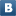  https://www.facebook.com/IOGUNB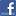 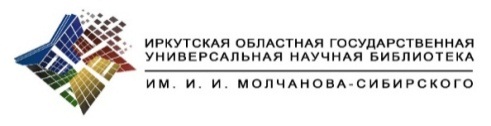 Афиша мероприятий в рамках информационной акции «Семейный выходной в "Молчановке"»Тема «День матери»26 ноября 11.00–17.00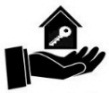 АРЕНДА ПОМЕЩЕНИЙ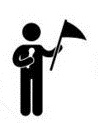 ОБЗОРНЫЕ, ТЕМАТИЧЕСКИЕЭКСКУРСИИ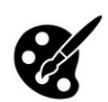 МАСТЕР-КЛАССЫ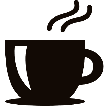 ЛИТЕРАТУРНОЕ КАФЕ48-66-80 (доб. 400)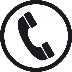 48-66-80 (доб. 400)